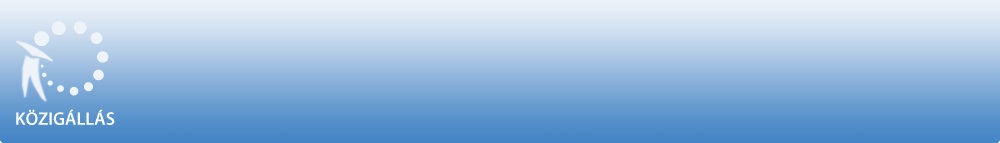 Miskolci Egyetem a Közalkalmazottak jogállásáról szóló 1992. évi XXXIII. törvény 20/A. § alapján pályázatot hirdetaz Állam- és Jogtudományi Kar 
Civilisztikai Tudományok Intézetébe

tanársegéd munkakör betöltésére. A közalkalmazotti jogviszony időtartama:határozatlan idejű közalkalmazotti jogviszony Foglalkoztatás jellege: Teljes munkaidő A munkavégzés helye:Borsod-Abaúj-Zemplén megye, 3515 Miskolc-Egyetemváros. A munkakörbe tartozó, illetve a vezetői megbízással járó lényeges feladatok:A kinevezésre kerülő egyetemi tanársegéd feladata a jogi és közigazgatási, gazdasági területen létesített egyetemi osztatlan képzési, BA, MA, felsőoktatási szakképzési szakok képzési és kimeneti követelményében foglaltaknak megfelelően munkajog, szociális jog, környezetjog, agrárjog, kereskedelmi jog tárgyköreinek oktatása, előadások és szemináriumok tartása, szakdolgozatok, TDK dolgozatok konzultálása. Feladata továbbá az Intézet nemzetközi kapcsolatainak fejlesztése, új tananyagok kidolgozása, a kutatómunkában való aktív részvétel, a kutatómunka szervezése. Illetmény és juttatások:Az illetmény megállapítására és a juttatásokra a Közalkalmazottak jogállásáról szóló 1992. évi XXXIII. törvény rendelkezései, valamint a(z) nemzeti felsőoktatásról szóló 2011. évi CCIV. törvény; a közalkalmazottak jogállásáról szóló 1992. évi XXXIII. törvény felsőoktatásban való végrehajtásáról és a felsőoktatási intézményben való foglalkoztatás egyes kérdéseiről szóló 395/2015. (XII. 12.) Korm. rendelet, a Miskolci Egyetem Kollektív Szerződése, továbbá a Miskolci Egyetem Szervezeti és Működési Szabályzatának az irányadók. Pályázati feltételek:Egyetem, Legalább cum laude minősítésű állam- és jogtudományi egyetemi diploma. Doktori képzésben való részvétel. Legalább egy, a szakmájában hasznosítható idegen nyelvből államilag elismert középfokú komplex (B2) vagy azzal egyenértékű nyelvvizsga, illetve azzal egyenértékű nyelvtudás. A pályázónak büntetlen előéletűnek kell lennie, és meg kell felelnie a Miskolci Egyetem szabályzataiban rögzített, a tanársegédekre vonatkozó általános követelményeknek. A pályázat elbírálásánál előnyt jelent:a jó előadói, gyakorlat-, illetve szemináriumvezetői készség, PhD fokozat oktatási tevékenységgel kapcsolatos témakörben, szakirányú publikációs tevékenység, idegennyelven nemzetközi folyóiratban is, konferencia előadások tartása, a munkajog, agrárjog, kereskedelmi jog területén oktatási gyakorlat, a kari közéletben való szerepvállalás, további nyelvismeret. A munkakör betölthetőségének időpontja:A munkakör legkorábban 2019. július 1. napjától tölthető be. A pályázat benyújtásának határideje: 2019. június 11. A pályázati kiírással kapcsolatosan további információt Győrffyné Balla Ilona ügyvivő-szakértő nyújt, a 46/565-023-as telefonszámon.A pályázatok benyújtásának módja: Postai úton, a pályázatnak a Miskolci Egyetem címére történő megküldésével (3515 Miskolc-Egyetemváros, Kancellária Hivatal. A/4. épület I. emelet). Kérjük a borítékon feltüntetni a pályázati adatbázisban szereplő azonosító számot: KT/623-1/2019., valamint a munkakör megnevezését: tanársegéd. vagySzemélyesen: Győrffyné Balla Ilona ügyvivő-szakértő, Borsod-Abaúj-Zemplén megye, 3515 Miskolc-Egyetemváros, Kancellária Hivatal. A/4. épület I. emelet 125. szoba. A pályázat elbírálásának módja, rendje:A beadott pályázatokat a véleményező-előkészítő bizottság és az Intézet oktatóinak értekezletén kialakított vélemény alapján a Kari Tanács rangsorolja. A rangsorolt pályázatok közül választva a Miskolci Egyetem Rektora létesíthet közalkalmazotti jogviszonyt. A pályázat elbírálásának határideje: 2019. június 30. A pályázati kiírás további közzétételének helye, ideje: http://www.uni-miskolc.hu/allas-palyazatokÉszak-Magyarország című napilapA munkáltatóval kapcsolatos egyéb lényeges információ: A pályázathoz következőket kell csatolni: a) részletes szakmai önéletrajz, amelynek legalább az alábbiakat kell tartalmaznia: aa) a pályázó munkahelyének megnevezését, beosztását, szakmai díjait, idegennyelvtudását, ab) szakmai, illetőleg oktatási, kutatási, tudományos vagy művészeti munkáját, ac) hazai és nemzetközi, tudományos, illetőleg szakmai szervezetekben végzett munkáját, ad) a nemzetközi tudományos életben való részvételét, ae) fontosabb szakmai útjait, b) publikációs jegyzék, c) nyilatkozat a pályázó munkaviszonyáról, jogviszonyairól, azok tartalmáról és időbeli behatároltságáról, d) az adatvédelmi törvény alapján készült nyilatkozat, hogy a pályázati anyagot a vonatkozó jogszabály és az egyetem szervezeti és működési szabályzata szerint erre jogosult személyek, bizottságok és testületek megismerhetik, e) a doktori képzésben való részvétel igazolása, f) a végzettséget, szakképzettséget, tudományos fokozatot, idegennyelv-ismeretet, illetve szakmai díjait igazoló okmányok hiteles másolata, g) három hónapnál nem régebbi hatósági erkölcsi bizonyítvány. A pályázatokat egy eredeti és két másolati példányban a Miskolci Egyetem Rektorához címezve, postai úton, vagy személyesen az Egyetem Kancellária Hivatalába (3515 Miskolc-Egyetemváros, A/4. épület I. emelet 125. szoba) kell benyújtani. A munkáltatóval kapcsolatban további információt a www.uni-miskolc.hu honlapon szerezhet. A KÖZIGÁLLÁS publikálási időpontja: 2019. május 13. A pályázati kiírás közzétevője a Belügyminisztérium (BM). A pályázati kiírás a munkáltató által az NKI részére megküldött adatokat tartalmazza, így annak tartalmáért a pályázatot kiíró szerv felel. 